Dear Campbell, This memo accompanies additional modelling prepared from representative viewpoints to show the extent to which landform changes are likely to be visible in the host topography (see Canterbury Coal: Indicative Visual Simulations, dated 11 March 2019). These supplement previous annotated Site Context photographs included within the Landscape and Visual Scoping Report, dated 15 October 2018.   Indicative modelling has been based on landform only and does not take account of intervening screening provided by vegetation. Indicative simulations have been prepared to show the pre-mining landform which is proposed to be reinstated, separating the proposed mine sequence shell from the wider mine operation area. Indicative simulations have been prepared from all representative viewpoints as set out below:Site Context Photograph 1: Malvern Hills Road Site Context Photograph 2: Glentunnel Site Context Photograph 3: Wairiri Road (SH77)Site Context Photograph 4: Yeomans Road Site Context Photograph 5: Bangor Road (SH77) Site Context Photograph 6: Malvern Hills RoadAs demonstrated through landform modelling, the extent of the Site remains well contained within the existing undulating landform of the Malvern Hills. Views obtained along Malvern Hills Road represent the greatest extent to which modification generated by mining within the Site may appear visible. From this area, however the nature of intervening vegetation, including forestry which characterises this area, ensures that any adverse effects observed by landform changes viewed beyond intervening trees will remain low and less than minor. Landform modification is also potentially visible from parts of the Canterbury Plains however this is observed beyond approximately 6 kilometres and would be very difficult to see. From the remaining representative viewpoints, the proposed landform modification is almost entirely concealed within the host topography and is unlikely to be noticed. Yours BOFFA MISKELL LTDAttention:Campbell RobertsonCompany:Bathurst CoalDate:11 March 2019From:Rhys Girvan (Registered Landscape Architect) Message Ref:Landform Modelling - Canterbury Coal: Indicative Visual SimulationsProject No:C18155: Canterbury Coal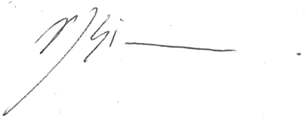 Telephone: +64 3 364 4779  or email rhys.girvan@boffamiskell.co.nz